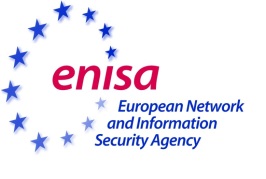 ANNEX VII – Consortium formName of tenderer:                                                               Form of the Consortium: (Please cross the relevant box)	Permanent: 	Legally established:		Specifically for this tender:* add additional lines for partners if required. Note that a subcontractor is not considered to be a partner.We confirm, as a partner in the consortium, that all partners are jointly and severally liable by law for the performance of the contract, that the leader is authorised to bind, and receive instructions for and on behalf of, each partner, that the performance of the contract, including payments, is the responsibility of the leader, and that all partners in the consortium are bound to remain in the consortia for the entire period of the contract's performance.Name(s) AddressLeader of the Consortium (person authorised to conclude contract)Partner 1*Partner 2*Signature:Leader of consortiumDate:Signature:Partner 1Date:Signature:Partner 2…etcDate: